How secure is my password??https://howsecureismypassword.net/
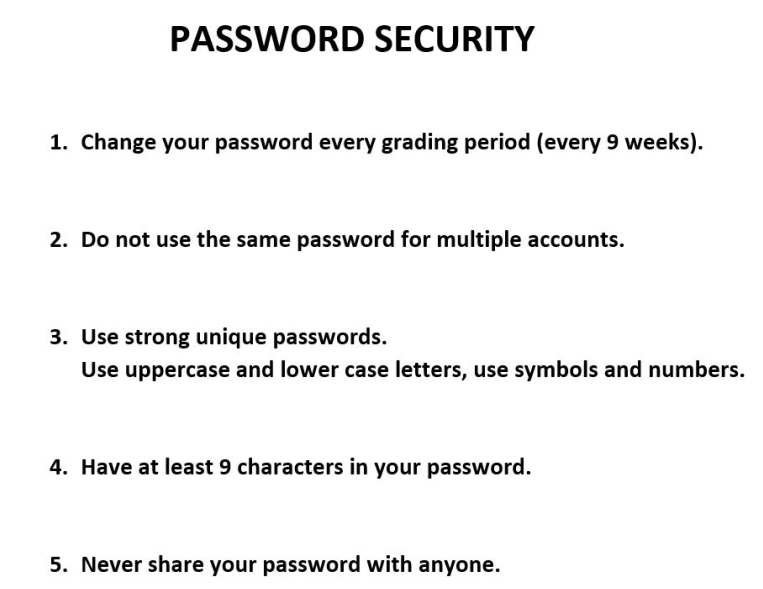 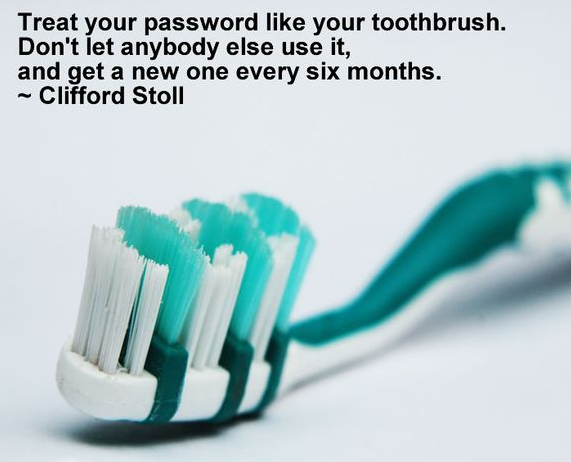 